STEPS 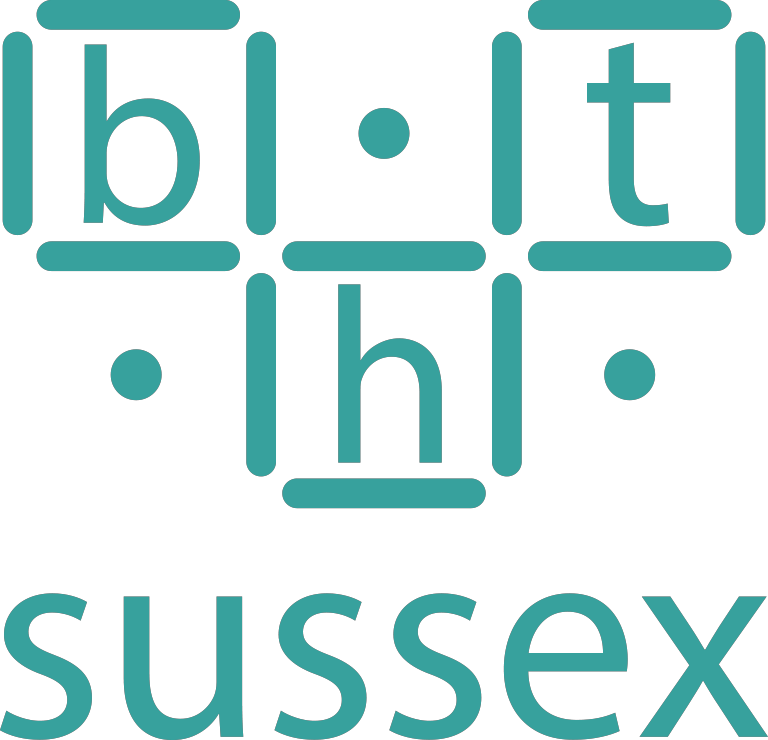            REFERRAL FORMAbout STEPS STEPS is a short-term floating housing support service for people aged 60 and over who require support to live independently.  Making a referral to STEPS If you would like to refer someone to STEPS, then please complete this form answering the questions as fully as possible. This will enable us to build up a fuller picture of the applicant and the type of support they may need.To return the form, or if you have any queries regarding the service, please contact either STEPS East or STEPS West depending on the location of where the client you wish to refer lives:       STEPS East (for clients in Hastings & Rother) Email: stepseastreferrals@bht.org.ukTelephone number: 01424 718984STEPS West (for clients in Eastbourne, Lewes & Wealden) Email: stepswestreferrals@bht.org.ukTelephone number: 01323 636448What happens next? Referred clients will be contacted within 2 working days of receipt of referral (or sooner if an urgent response is required).                                                                                                                                                                                                   BHT Sussex November 2021Referrer Contact Details Referrer Contact Details Referrer Contact Details Referrer Contact Details Name: Name: Name: Name: Role: Role: Role: Role: Role: Name of Agency: Name of Agency: Name of Agency: Name of Agency: Landline: Landline: Landline: Landline: Landline: Mobile: Address:Address:Address:Address:Email: Email: Email: Email: Email: Address:Address:Address:Address:Date of Referral:  Date of Referral:  Date of Referral:  Date of Referral:  Date of Referral:  Client Details 1 Client Details 1 Client Details 1 Client Details 1 Client Details 1 Client Details 2 Client Details 2 Client Details 2 Client Details 2 Client Details 2 Title: First name: First name: First name: First name: Title: First name: First name: First name: First name: Last name: Last name: Last name: Last name: Last name: Last name: Last name: Last name: Last name: Last name: Please confirm the client is ☐ Aged 60 or over with a housing support needPlease confirm the client is ☐ Aged 60 or over with a housing support needPlease confirm the client is ☐ Aged 60 or over with a housing support needPlease confirm the client is ☐ Aged 60 or over with a housing support needPlease confirm the client is ☐ Aged 60 or over with a housing support needPlease confirm the client is ☐ Aged 60 or over with a housing support needPlease confirm the client is ☐ Aged 60 or over with a housing support needPlease confirm the client is ☐ Aged 60 or over with a housing support needPlease confirm the client is ☐ Aged 60 or over with a housing support needPlease confirm the client is ☐ Aged 60 or over with a housing support needAddress: Address: Address: Address: Address: Address: Address: Address: Address: Address: Postcode: Postcode: Postcode: Date of birth: Date of birth: Postcode: Postcode: Postcode: Date of birth: Date of birth: Landline: 	 Mobile: Landline: 	 Mobile: Landline: 	 Mobile: Landline: 	 Mobile: Landline: 	 Mobile: Landline: 	 Mobile: Landline: 	 Mobile: Landline: 	 Mobile: Landline: 	 Mobile: Landline: 	 Mobile: Email: Email: Email: Email: Email: Email: Email: Email: Email: Email: Adult social care number: Adult social care number: Adult social care number: Adult social care number: Adult social care number: Adult social care number: Adult social care number: Adult social care number: Adult social care number: Adult social care number: Is the client a carer? Yes ☐      No ☐ Is the client a carer? Yes ☐      No ☐ Does the client have a carer? Yes ☐      No ☐ Does the client have a carer? Yes ☐      No ☐ Does the client have a carer? Yes ☐      No ☐ Is the client a carer? Yes ☐      No ☐ Is the client a carer? Yes ☐      No ☐ Does the client have a carer? Yes ☐      No ☐ Does the client have a carer? Yes ☐      No ☐ Does the client have a carer? Yes ☐      No ☐ Please list any long-term physical health conditions Please state: Please list any long-term physical health conditions Please state: Please list any long-term physical health conditions Please state: Please list any long-term physical health conditions Please state: Please list any long-term physical health conditions Please state: Please list any long-term physical health conditions Please state: Please list any long-term physical health conditions Please state: Please list any long-term physical health conditions Please state: Please list any long-term physical health conditions Please state: Please list any long-term physical health conditions Please state: If referring two members of a household, please describe their relationship If referring two members of a household, please describe their relationship If referring two members of a household, please describe their relationship If referring two members of a household, please describe their relationship If referring two members of a household, please describe their relationship If referring two members of a household, please describe their relationship If referring two members of a household, please describe their relationship If referring two members of a household, please describe their relationship If referring two members of a household, please describe their relationship If referring two members of a household, please describe their relationship What type of accommodation do they have?  i.e. private rented, Housing Association, owner occupier, etc. What type of accommodation do they have?  i.e. private rented, Housing Association, owner occupier, etc. What type of accommodation do they have?  i.e. private rented, Housing Association, owner occupier, etc. What type of accommodation do they have?  i.e. private rented, Housing Association, owner occupier, etc. What type of accommodation do they have?  i.e. private rented, Housing Association, owner occupier, etc. What type of accommodation do they have?  i.e. private rented, Housing Association, owner occupier, etc. What type of accommodation do they have?  i.e. private rented, Housing Association, owner occupier, etc. What type of accommodation do they have?  i.e. private rented, Housing Association, owner occupier, etc. What type of accommodation do they have?  i.e. private rented, Housing Association, owner occupier, etc. What type of accommodation do they have?  i.e. private rented, Housing Association, owner occupier, etc. Please state: Choose an item. Please state: Choose an item. Please state: Choose an item. Please state: Choose an item. Please state: Choose an item. Please state: Choose an item. Please state: Choose an item. Please state: Choose an item. Please state: Choose an item. Please state: Choose an item. Please list all other members that live as part of the household: Please list all other members that live as part of the household: Please list all other members that live as part of the household: Please list all other members that live as part of the household: Please list all other members that live as part of the household: Has/Have the client(s) consented to the referral? Yes ☐   No ☐ Has/Have the client(s) consented to the referral? Yes ☐   No ☐ Has/Have the client(s) consented to the referral? Yes ☐   No ☐ Has/Have the client(s) consented to the referral? Yes ☐   No ☐ Has/Have the client(s) consented to the referral? Yes ☐   No ☐ Do the clients have any communication needs? i.e. hearing/sensory impairment, English not first language Comments:    Do the clients have any communication needs? i.e. hearing/sensory impairment, English not first language Comments:    Do the clients have any communication needs? i.e. hearing/sensory impairment, English not first language Comments:    Do the clients have any communication needs? i.e. hearing/sensory impairment, English not first language Comments:    Do the clients have any communication needs? i.e. hearing/sensory impairment, English not first language Comments:    Do the clients have any communication needs? i.e. hearing/sensory impairment, English not first language Comments:    Do the clients have any communication needs? i.e. hearing/sensory impairment, English not first language Comments:    Do the clients have any communication needs? i.e. hearing/sensory impairment, English not first language Comments:    Do the clients have any communication needs? i.e. hearing/sensory impairment, English not first language Comments:    Do the clients have any communication needs? i.e. hearing/sensory impairment, English not first language Comments:    Will the client(s) be able to discuss the referral and complete an Assessment over the phone? Yes ☐   No ☐ Will the client(s) be able to discuss the referral and complete an Assessment over the phone? Yes ☐   No ☐ Will the client(s) be able to discuss the referral and complete an Assessment over the phone? Yes ☐   No ☐ Will the client(s) be able to discuss the referral and complete an Assessment over the phone? Yes ☐   No ☐ Will the client(s) be able to discuss the referral and complete an Assessment over the phone? Yes ☐   No ☐ If the answer is “No”, please describe why the client(s) would not be able to discuss the referral over the phone. Comments: If the answer is “No”, please describe why the client(s) would not be able to discuss the referral over the phone. Comments: If the answer is “No”, please describe why the client(s) would not be able to discuss the referral over the phone. Comments: If the answer is “No”, please describe why the client(s) would not be able to discuss the referral over the phone. Comments: If the answer is “No”, please describe why the client(s) would not be able to discuss the referral over the phone. Comments: Equality and Diversity: Client 1 Equality and Diversity: Client 2 Equality and Diversity: Client 2 Equality and Diversity: Client 2 Equality and Diversity: Client 2 Equality and Diversity: Client 2 Gender: 	Choose an item. Gender: 	Choose an item. Gender: 	Choose an item. Gender: 	Choose an item. Gender: 	Choose an item. Gender: 	Choose an item. Ethnic Origin: 	Choose an item. Ethnic Origin: 	Choose an item. Ethnic Origin: 	Choose an item. Ethnic Origin: 	Choose an item. Ethnic Origin: 	Choose an item. Ethnic Origin: 	Choose an item. Sexuality: 	Choose an item. Sexuality: 	Choose an item. Sexuality: 	Choose an item. Sexuality: 	Choose an item. Sexuality: 	Choose an item. Sexuality: 	Choose an item. Religion: 	Choose an item. Religion: 	Choose an item. Religion: 	Choose an item. Religion: 	Choose an item. Religion: 	Choose an item. Religion: 	Choose an item. What is the client(s) support need? What is the client(s) support need? What is the client(s) support need? What is the client(s) support need? What is the client(s) support need? What is the client(s) support need? What is the client(s) support need? Comments: Comments: Comments: Comments: Comments: Comments: Comments: Initial Safety Information – if YES, please expand below: Initial Safety Information – if YES, please expand below: Initial Safety Information – if YES, please expand below: Yes No Don’t Know Don’t Know Any issues with the misuse of alcohol or substances Comments:    Any issues with the misuse of alcohol or substances Comments:    Any issues with the misuse of alcohol or substances Comments:    ☐ ☐ ☐ ☐ Any history of violence or aggression Comments:    Any history of violence or aggression Comments:    Any history of violence or aggression Comments:    ☐ ☐ ☐ ☐ Risks from others e.g.  subject of abuse, safeguarding Comments:    Risks from others e.g.  subject of abuse, safeguarding Comments:    Risks from others e.g.  subject of abuse, safeguarding Comments:    ☐ ☐ ☐ ☐ Risks to themselves e.g. self-harm, suicidal, self-neglect Comments:    Risks to themselves e.g. self-harm, suicidal, self-neglect Comments:    Risks to themselves e.g. self-harm, suicidal, self-neglect Comments:    ☐ ☐ ☐ ☐ Is the client known to the police /probation Comments:    Is the client known to the police /probation Comments:    Is the client known to the police /probation Comments:    ☐ ☐ ☐ ☐ Has the client been assessed as high risk under a care programme approach multi agency public protection arrangement or multi agency risk assessment conference? Comments:    Has the client been assessed as high risk under a care programme approach multi agency public protection arrangement or multi agency risk assessment conference? Comments:    CPA MAPPA MARACDon’t Know Don’t Know Has the client been assessed as high risk under a care programme approach multi agency public protection arrangement or multi agency risk assessment conference? Comments:    Has the client been assessed as high risk under a care programme approach multi agency public protection arrangement or multi agency risk assessment conference? Comments:    ☐ ☐ ☐ ☐ ☐ Environmental issues e.g. pets at the property, smoking, sharps, property in disrepair Comments:    Environmental issues e.g. pets at the property, smoking, sharps, property in disrepair Comments:    Environmental issues e.g. pets at the property, smoking, sharps, property in disrepair Comments:    ☐ ☐ ☐ ☐ Do you recommend any specific visiting arrangements, i.e. male/female/joint visits/ community only?   Comments:    Do you recommend any specific visiting arrangements, i.e. male/female/joint visits/ community only?   Comments:    Do you recommend any specific visiting arrangements, i.e. male/female/joint visits/ community only?   Comments:    ☐ ☐ ☐☐